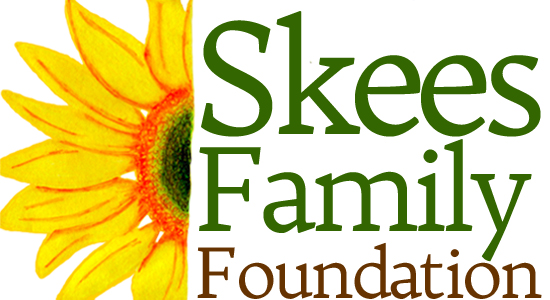 Client Interview GuidelinesKnow before you go:  Our stories bring clients to life in these ways:donor-thank-yous/one-page flyersweb stories/”Meet the Women”institutional, individual, and media educationinclusion in presentations/powerpoint story of FFH to peer organizations and at conferencesnewsletter/Catalyst featureannual report vignettesdirect-mail donation requestsprogram promotional materialsWhat we seek:  300-500 words with 2 vivid quotations each:hardships facedmicrobusiness, past and present; future hopes and plansfamily situation; difference her loan makes for the familygroup:  how many, ages, descriptions of members and meetingwhat she’s gained from participation in the group aspirations/hopes for her familyHow to get started and build rapport:  be respectful, probe gently, be realintroduce yourself, convey your plan to take notes, ask permission (use implied consent form)ask permission to take photographs during and after the interviewsit on the ground with client or group if possible(when possible) pair up:  one asks questions, the other takes notesbegin with general questions such as name, age, family, businesssegue into specifics about personal challenges, loss, progress, and dreamsuse open-ended questions that elicit more than yes/no responseask for explanations w/o judgment, e.g. “best” “worst” “most important”have client(s) sign release form for text and photographsWays to go deeper: general to specific, closed to openask field staff ahead of time to recommend clients to interviewask interpreter to help you with wording and cultural issues but to feed back clients’ answers “raw” and realgroup first—lively questions shed light on group dynamics, get clients talking, and create “one-up-manship” for turns to share move from data into experience, e.g., “how have you used your loan” to “how does your husband feel about you being in this group?”ask in third-person, e.g., “what illnesses do children here face?”follow the thread when women hint  at/bring up personal topicssuffering:  show you care, and ask if anyone else has experienced such (bonds her to plight of village and gives you larger context)dreams:  for family, business, selfend with:  “what have I not asked you”/”what else would you like to tell me?”Getting the story of this particular place and person:  jot down sensory informationcontext:  country, city/village, partner name, group namesetting:  rural/urban, season, weather, temperatureplace:  describe area within one block; room you are in; colors, sounds, smellsRecording basic data:  use a system easy to transcribe laterlocal partner:  name, number of clients served, kinds of services (financial, educational—health, business, literacy)FFH history with and relationship to this partnerwhat FFH contributes to local programgroup name, size, demographics (women/men, ages)chart of names—can add details of age, appearance, business, family Describing reason and choreography of this gathering: data and flow (if applicable)topic/title of lessonmaterials usedanimator/facilitator’s name, age, descriptiontime of day, length of meetingwhat was actually said, by whom, highlightsgroup discussion or activityfinancial data on loans, savings, insurance plansclues or comments about lifestyle, conflicts, issues of concerndescribe refreshments or social portionFinding the story within the event:What’s different here from what you’ve seen or heard before?Detail the ways members interact with one another and staff.Tangible goals accomplished; challenges overcome.Effects cited by members or staff from financial/educational/health access—or lack thereof.Uses of technology right now, or how technology could impact program.What clients say about life here in the past.What clients say about ways this culture is changing due to social change.What clients say about how this community might look like in ten years.Questions specific to saving programs:  why do you savehow much saved so farcan you explain your savings book to meinterest rateschallenges or problems facedhow savings have been used so farfuture plansCLIENT INTERVIEWName (last name optional)_________________________________________________ Age_______________Location (city or village)_____________________________________________________________________Program (local partner)______________________________________________________________________Family (spouse if applicable; children’s ages and first names________________________________________________________________________________________________________________________________Business(es)______________________________________________________________________________Loan size and purpose______________________________________________________________________How long with group___________________________ Any previous loans ___________________________How much in savings _________________________ Plans for savings ______________________________Educational sessions/what she’s learned _________________________________________________________________________________________________________________________________________________Describe your work and family, any challenges, before loan/savings _____________________________________________________________________________________________________________________________Biggest change since being in the group____________________________________________________________________________________________________________________________________________________Health challenges faced by her, children, family, community_________________________________________How program helps face health, business, and financial challenges ______________________________________________________________________________________________________________________________What would you tell another woman thinking of joining the group________________________________________________________________________________________________________________________________Plans for future _________________________________________________________________________________________________________________________________________________________________________GROUP INTERVIEWNames/ages (last names optional)___________________________________________________________________________________________________________________________________________________________________________ __________________________________________________________________________________________________Location/program_____________________________________________________________________________________Types of businesses you manage ___________________________________________________________________________________________________________________________________________________________________________Problems you faced before joining the group __________________________________________________________________________________________________________________________________________________________________How has your family/village reacted to your forming this group___________________________________________________________________________________________________________________________________________________What surprised you about working together ___________________________________________________________________________________________________________________________________________________________________What information or skills did you learn from the classes or each other______________________________________________________________________________________________________________________________________________Have there been any times when someone could not pay on a loan/savings account ____________________________________________________________________________________________________________________________________What do you wish for yourself or another member, to be able to go further ___________________________________________________________________________________________________________________________________________How will your children’s lives be different from yours __________________________________________________________________________________________________________________________________________________________PARTNER INTERVIEWLocation (city or village)_______________________________________________________________________________Program (local partner)________________________________________________________________________________Members served____________________________________________ Founding year _____________________________Affiliation/programs with FFH _________________________________________________________________________Staff names/roles/ages/descriptions________________________________________________________________________________________________________________________________________________________________________Services, programs, and classes offered ______________________________________________________________________________________________________________________________________________________________________How are you funded besides FFH _______________________________________________________________________Any plans to become independent/commercial _____________________________________________________________What are the unique needs of this community ____________________________________________________________________________________________________________________________________________________________________________________________________________________________________________________________________Give an example of a member who has accomplished her goals__________________________________________________________________________________________________________________________________________________Give an example of a problem you faced with a group or member _______________________________________________________________________________________________________________________________________________What technology do you currently employ, and what would help you serve more members______________________________________________________________________________________________________________________________________________________________________________________________________________________________Describe your ideal growth over the next 1-5 years__________________________________________________________________________________________________________________________________________________________